     от   «18»  декабря  2015 года   № 43Об  установлении тарифов на питьевую воду (питьевое водоснабжение)  и водоотведение для  МУП «Жилкомсервис»   На основании статей 12 и 132 Конституции РФ, Жилищного Кодекса РФ,  Федерального Закона от 06.10.2003  № 131 «Об общих принципах организации местного самоуправления в Российской Федерации», в целях реализации норм Федерального закона от 07.12.2011   № 416-ФЗ «О водоснабжении и водоотведении», Постановления Правительства РФ от 13.05.2013   № 406 «О государственном регулировании тарифов в сфере водоснабжения и водоотведения»,   Закона Оренбургской области от 28.09.2010   № 3822/887-IV-ОЗ «О наделении органов местного самоуправления Оренбургской области отдельными государственными полномочиями в области регулирования тарифов на товары и услуги организаций коммунального комплекса», в соответствии с Приказом ФСТ России от 27.12.2013  № 1746-э «Об утверждении методических указаний по расчету регулируемых тарифов в сфере водоснабжения и водоотведения», Распоряжением Правительства РФ от 28.10.2015 №2182-р «Об утверждении индексов изменения размера вносимой гражданами платы за коммунальные услуги в среднем по субъектам Российской Федерации на 2016 год», Указом Губернатора Оренбургской области от 11.12.2015  № 915 «Об утверждении предельных(максимальных) индексов изменения размера вносимой гражданами платы за коммунальные услуги в муниципальных образованиях Оренбургской области на 2016 год», руководствуясь статьей 27 Устава муниципального образования Сорочинский городской округ Оренбургской области, Сорочинский городской Совет РЕШИЛ: 1. Установить  тарифы для МУП «Жилкомсервис» на 2016 - 2018 годы  с календарной разбивкой:1.1. На питьевую воду (питьевое водоснабжение):- с 1 января 2016 года по 30 июня 2016 года в размере 22,12 руб./куб.м. (без учета НДС), тариф для населения – 26,10 руб./куб.м. (с учетом НДС).- с 1 июля 2016 года по 31 декабря 2016 года в размере 22,78 руб./куб.м. (без учета НДС), тариф для населения – 26,88 руб./куб.м. (с учетом НДС).- с 1 января 2017 года по 30 июня 2017 года в размере 22,78 руб./куб.м. (без учета НДС), тариф для населения – 26,88 руб./куб.м. (с учетом НДС).- с 1 июля 2017 года по 31 декабря 2017 года в размере 25,46 руб./куб.м. (без учета НДС), тариф для населения – 30,04 руб./куб.м. (с учетом НДС).- с 1 января 2018 года по 30 июня 2018 года в размере 25,46 руб./куб.м. (без учета НДС), тариф для населения – 30,04 руб./куб.м. (с учетом НДС).- с 1 июля 2018 года по 31 декабря 2018 года в размере 25,51 руб./куб.м. (без учета НДС), тариф для населения – 30,10 руб./куб.м. (с учетом НДС).1.2. На водоотведение:с 1 января 2016 года по 30 июня 2016 года в размере 41,36 руб./куб.м. (без учета НДС), тариф для населения – 48,80 руб./куб.м. (с учетом НДС).- с 1 июля 2016 года по 31 декабря 2016 года в размере 42,59 руб./куб.м. (без учета НДС), тариф для населения – 50,26 руб./куб.м. (с учетом НДС).- с 1 января 2017 года по 30 июня 2017 года в размере 42,59 руб./куб.м. (без учета НДС), тариф для населения – 50,26 руб./куб.м. (с учетом НДС).- с 1 июля 2017 года по 31 декабря 2017 года в размере 46,96 руб./куб.м. (без учета НДС), тариф для населения – 55,41 руб./куб.м. (с учетом НДС).- с 1 января 2018 года по 30 июня 2018 года в размере 46,96 руб./куб.м. (без учета НДС), тариф для населения – 55,41 руб./куб.м. (с учетом НДС).- с 1 июля 2018 года по 31 декабря 2018 года в размере 48,31 руб./куб.м. (без учета НДС), тариф для населения – 57,01 руб./куб.м. (с учетом НДС).       2. Утвердить производственные программы для МУП «Жилкомсервис», согласно приложению № 1, 2. 3. Установить, что настоящее решение вступает в силу со дня его официального опубликования в газете «Сорочинский вестник»,  но не ранее   01.01.2016 года.4. Поручить организацию исполнения настоящего решения заместителю главы администрации городского округа по экономике и управлению имуществом Павловой Е.А.       5.  Контроль за исполнением настоящего Решения возложить на постоянную депутатскую комиссию по бюджету, муниципальной собственности и социально – экономическому развитию.Председатель Сорочинского городского Совета                                                                            В.М. Лардугин Глава муниципального образованияСорочинский городской округ 							    Т.П. Мелентьева                                                                                              Приложение № 1 к решению                                                                                                       Сорочинского городского Совета                                                                                                  от «18» декабря 2015 года № 43Производственная программаМУП «Жилкомсервис» в сфере холодного водоснабжения(питьевое водоснабжение) на период с 01.01.2016 г. по 31.12.2018г.1. Паспорт программыНаименование организации – муниципальное унитарное предприятие «Жилкомсервис».Юридический адрес организации – 461900, Оренбургская обл., город Сорочинск, ул. Почтовая, 39. Тел.: 4-19-56.Почтовый адрес организации - 461900, Оренбургская обл., город Сорочинск, ул. Почтовая, 39. Тел.: 4-19-56.Наименование программы – «Производственная программа МУП «Жилкомсервис» в сфере холодного водоснабжения (питьевое водоснабжение) на период с 01.01.2016 г. по 31.12.2018г.», (далее – Программа).Нормативно-правовая база разработки Программы:- Федеральный закон от 06.10.2003 №131-ФЗ «Об общих принципах организации местного самоуправления в Российской Федерации»; - Федеральный закон от 07 декабря 2011 года N 416-ФЗ "О водоснабжении и водоотведении»;- Постановление Правительства РФ от 13 мая 2013 года № 406 «О государственном регулировании тарифов в сфере водоснабжения и водоотведения»;- Федеральная служба по тарифам приказ от 27 декабря 2013 года № 1746-э, об утверждении методических указаний по расчету регулируемых тарифов в сфере водоснабжения и водоотведения;- Постановление Правительства Российской Федерации от 29 июля 2013 года №641 «Об инвестиционных и производственных программах организаций, осуществляющих деятельность в сфере водоснабжения и водоотведения»;- Закон Оренбургской области от 28 сентября 2010 г. N 3822/887-IV-ОЗ "О наделении органов местного самоуправления Оренбургской области отдельными государственными полномочиями в области регулирования тарифов на товары и услуги организаций коммунального комплекса"
(принят Законодательным Собранием Оренбургской области 15 сентября 2010 года);- Федеральный закон от 23 ноября  N 261-ФЗ «Об энергосбережении и повышении энергетической эффективности и о внесении изменений в отдельные законодательные акты Российской Федерации».Уполномоченный орган, утверждающий Программу: Сорочинский городской Совет депутатов.Юридический и почтовый адрес органа:  461900, Оренбургская область, город Сорочинск, ул.  Советская, 1. Тел.: (35346) 4-10-13.Разработчик Программы – муниципальное унитарное предприятие «Жилкомсервис» города Сорочинска, Оренбургской области.Основные цели и задачи Программы:- обоснование обеспечения прогнозируемого объема и качества оказываемых МУП «Жилкомсервис» услуг;- планирование мероприятий по повышению эффективности деятельности МУП «Жилкомсервис»;- формирование финансовых потребностей, необходимых для реализации производственных программ;- расчет тарифов на товары и услуги организаций коммунального комплекса;- стабилизация водоснабжения отдельных участков города;- улучшение экологической ситуации города;- повышение качества предоставляемых услуг;- снижение расхода энергоресурсов в производстве услуг;- снижение уровня потерь;- снижение уровня износа систем водоснабжения.Срок реализации Программы – с 01.01.2016 г. до 31.12.2018г.Объемы финансирования – общий объем финансирования Программы за 2016  год складывается от реализации услуг по тарифу: питьевого водоснабжения – 23646,51 тыс. руб. (без НДС); Ответственный исполнитель основных программных мероприятий - муниципальное унитарное предприятие «Жилкомсервис» города Сорочинска, Оренбургской области.Организация контроля – контроль реализации программы осуществляет в соответствии с действующим законодательством: - Администрация Сорочинского городского округа, Оренбургской области;- Департамент по ценам и регулированию тарифов Оренбургской области;- Федеральная служба по тарифам.2. ВведениеПрограмма разработана с целью обоснования производства необходимого количества и качества услуг в соответствии с имеющимися финансовыми возможностями предприятия, полученными в результате  реализации услуг по экономически обоснованному тарифу.	Расчет финансовых потребностей предприятия для реализации программных мероприятий 2016 года приведены в приложении № 1, на 2016-2018 годы расчет произведен в приложении              № 2. Перечень программных мероприятий приведен в приложении № 3. Прогнозируемый объем оказываемых организацией услуг и показатели ожидаемого эффекта от реализации мероприятий по водоснабжению  в приложении № 4.3. Финансовые потребности для реализации мероприятий В расчете плановой финансовой потребности Программы на 2016 год по годовой смете затрат в регулируемый период  с  01.01.16г. по 31.12.16г. для предоставления потребителям 1000 тыс. м³ холодной воды и реализации программы энергосбережения  предприятию необходим доход в размере 22451,15 тыс. руб. без НДС. В период 2016-2018 данная потребность составляет 72059,64 тыс. руб. без НДС. Финансовая потребность на реализацию производственной программы формируется по единственному источнику – оказание услуг водоснабжения по утвержденному тарифу. В качестве средств реализации мероприятий производственной программы рассматриваются средства в размере 10463,36 тыс. руб. за 3 программных года.4. Показатели ожидаемого эффекта от реализации мероприятий В приложении № 3 приведены показатели ожидаемого в 2016-2018 годах эффекта от реализации мероприятий Программы по водоснабжению  в сравнении с фактическими показателями предшествующего 2014 года и плановыми показателями 2015 года.Приложение № 2 к решениюСорочинского городского Советаот «18» декабря 2015 года № 43Производственная программаМУП «Жилкомсервис» в сфере водоотведения (в том числе очистка сточных вод, обращение с осадком сточных вод, прием и транспортировка сточных вод) на период с 01.01.2016 г. до 31.12.2018г.1. Паспорт программыНаименование организации – муниципальное унитарное предприятие «Жилкомсервис».Юридический адрес организации – 461900, Оренбургская обл., город Сорочинск, ул. Почтовая, 39. Тел.: 4-19-56.Почтовый адрес организации - 461900, Оренбургская обл., город Сорочинск, ул. Почтовая, 39. Тел.: 4-19-56.Наименование программы – «Производственная программа МУП «Жилкомсервис»  в сфере  водоотведения (в том числе очистка сточных вод, обращение с осадком сточных вод, прием и транспортировка сточных вод) на период с 01.01.2016 г. до 31.12.2018г.» (далее – Программа).Нормативно-правовая база разработки Программы:- Федеральный закон от 06.10.2003 №131-ФЗ «Об общих принципах организации местного самоуправления в Российской Федерации»; - Федеральный закон от 07 декабря 2011 года N 416-ФЗ "О водоснабжении и водоотведении»;- Постановление Правительства РФ от 13 мая 2013 года № 406 «О государственном регулировании тарифов в сфере водоснабжения и водоотведения»;- Федеральная служба по тарифам Приказ от 27 декабря 2013 года № 1746-э «Об утверждении методических указаний по расчету регулируемых тарифов в сфере водоснабжения и водоотведения»;- Постановление Правительства Российской Федерации от 29 июля 2013 года №641 «Об инвестиционных и производственных программах организаций, осуществляющих деятельность в сфере водоснабжения и водоотведения»;- Закон Оренбургской области от 28 сентября 2010 года N 3822/887-IV-ОЗ "О наделении органов местного самоуправления Оренбургской области отдельными государственными полномочиями в области регулирования тарифов на товары и услуги организаций коммунального комплекса"
(принят Законодательным Собранием Оренбургской области 15 сентября 2010 года);- Федеральный закон от 23 ноября 2009 года N 261-ФЗ «Об энергосбережении и повышении энергетической эффективности и о внесении изменений в отдельные законодательные акты Российской Федерации».Уполномоченный орган, утверждающий Программу: Сорочинский городской Совет депутатов.Юридический и почтовый адрес уполномоченного органа:  461900, Оренбургская область, г. Сорочинск, ул. Советская, д. 1. Тел.: (35346) 4-10-13.Разработчик Программы – муниципальное унитарное предприятие «Жилкомсервис» города Сорочинска Оренбургской области.Основные цели и задачи Программы:- обоснование обеспечения прогнозируемого объема и качества оказываемых МУП «Жилкомсервис» услуг;- планирование мероприятий по повышению эффективности деятельности МУП «Жилкомсервис»;- формирование финансовых потребностей, необходимых для реализации производственных программ;- расчет тарифа на услугу водоотведения;- улучшение экологической ситуации города;- повышение качества предоставляемых услуг;- снижение расхода энергоресурсов в производстве услуг;- снижение уровня износа систем водоотведения.Срок реализации Программы – с 01.01.2016 г. до 31.12.2018г.Объемы финансирования – общий объем финансирования Программы без НДС складывается от реализации услуг по тарифу водоотведения – 24261,83 тыс. руб. за 2016 год  и 77678,05 тыс. руб. за 2016 - 2018 годы.Ответственный исполнитель основных программных мероприятий - муниципальное унитарное предприятие «Жилкомсервис» города Сорочинска  Оренбургской области.Организация контроля – контроль реализации программы осуществляет в соответствии с действующим законодательством:- Администрация Сорочинского городского округа, Оренбургской области;- Департамент по ценам и регулированию тарифов Оренбургской области;- Федеральная служба по тарифам.2. Введение	Производственная программа МУП «Жилкомсервис»  в сфере  водоотведения (в том числе очистка сточных вод, обращение с осадком сточных вод, прием и транспортировка сточных вод) на период с 01.01.2016 г. до 31.12.2018г. разработана с целью обоснования  производства необходимого количества и качества услуг, в соответствии с имеющимися финансовыми возможностями предприятия, полученными в результате  реализации услуг по экономически обоснованному тарифу. 	Расчет финансовых потребностей предприятия для реализации программных мероприятий 2016 года приведены в приложениях № 1, на 2016-2018 годы расчет произведен в приложении № 2. Перечень программных мероприятий приведен в приложении № 3. Прогнозируемый объем оказываемых организацией услуг и показатели ожидаемого эффекта от реализации мероприятий по водоснабжению - в приложении № 4.3. Финансовые потребности для реализации мероприятийРасчет плановой финансовой потребности на 2016 год по годовой смете затрат в регулируемый период  с  01.01.16г. по 31.12.16г. для приема, транспортировки и очистки 558 тыс. м³ сточных вод от потребителей, и реализации программы энергосбережения  предприятию необходим доход в размере 24261,83 тыс. руб. без НДС. В период 2016-2018г.г. данная потребность составляет 77678,05 тыс. руб. без НДС. Финансовая потребность на реализацию производственной программы формируется по единственному источнику – оказание услуг водоотведения по утвержденному тарифу. В качестве средств реализации мероприятий производственной программы рассматриваются средства в размере 4365,18 тыс. руб. за 3 программных года. 4. Показатели ожидаемого эффекта от реализации мероприятийВ приложении № 4 приведены показатели ожидаемого в 2016-2018 годах эффекта от реализации мероприятий Программы по водоотведению в сравнении с фактическими показателями предшествующего 2014 года и плановыми показателями 2015 года.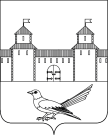 СОРОЧИНСКИЙ  ГОРОДСКОЙ  СОВЕТМУНИЦИПАЛЬНОГО ОБРАЗОВАНИЯСОРОЧИНСКИЙ ГОРОДСКОЙ ОКРУГОРЕНБУРГСКОЙ ОБЛАСТИ(VII СЕССИЯ ПЯТОГО СОЗЫВА)РЕШЕНИЕПриложение № 1Приложение № 1Приложение № 1Приложение № 1Приложение № 1Приложение № 1Приложение № 1Приложение № 1Приложение № 1к "Производственной программе МУП «Жилкомсервис» МУП «Жилкомсервис» в сфере холодного водоснабжения (питьевое водоснабжение) на период с 01.01.2016 г. по 31.12.2018г.к "Производственной программе МУП «Жилкомсервис» МУП «Жилкомсервис» в сфере холодного водоснабжения (питьевое водоснабжение) на период с 01.01.2016 г. по 31.12.2018г.к "Производственной программе МУП «Жилкомсервис» МУП «Жилкомсервис» в сфере холодного водоснабжения (питьевое водоснабжение) на период с 01.01.2016 г. по 31.12.2018г.к "Производственной программе МУП «Жилкомсервис» МУП «Жилкомсервис» в сфере холодного водоснабжения (питьевое водоснабжение) на период с 01.01.2016 г. по 31.12.2018г.к "Производственной программе МУП «Жилкомсервис» МУП «Жилкомсервис» в сфере холодного водоснабжения (питьевое водоснабжение) на период с 01.01.2016 г. по 31.12.2018г.к "Производственной программе МУП «Жилкомсервис» МУП «Жилкомсервис» в сфере холодного водоснабжения (питьевое водоснабжение) на период с 01.01.2016 г. по 31.12.2018г.к "Производственной программе МУП «Жилкомсервис» МУП «Жилкомсервис» в сфере холодного водоснабжения (питьевое водоснабжение) на период с 01.01.2016 г. по 31.12.2018г.к "Производственной программе МУП «Жилкомсервис» МУП «Жилкомсервис» в сфере холодного водоснабжения (питьевое водоснабжение) на период с 01.01.2016 г. по 31.12.2018г.Расчет финансовой потребностиРасчет финансовой потребностиРасчет финансовой потребностиРасчет финансовой потребностиРасчет финансовой потребностиРасчет финансовой потребностиРасчет финансовой потребностиРасчет финансовой потребностиРасчет финансовой потребностиРасчет финансовой потребностиРасчет финансовой потребностидля реализации производственной программы по водоснабжению в 2016 годдля реализации производственной программы по водоснабжению в 2016 годдля реализации производственной программы по водоснабжению в 2016 годдля реализации производственной программы по водоснабжению в 2016 годдля реализации производственной программы по водоснабжению в 2016 годдля реализации производственной программы по водоснабжению в 2016 годдля реализации производственной программы по водоснабжению в 2016 годдля реализации производственной программы по водоснабжению в 2016 годдля реализации производственной программы по водоснабжению в 2016 годдля реализации производственной программы по водоснабжению в 2016 годдля реализации производственной программы по водоснабжению в 2016 год№ п/пНаименование показателяЕд. изм. 2014г. факти- ческиПлан   01.07.15 по 31.12.15г.       План   с 01.01.16 по 30.06.16г.            2016.   01.07.16 по 31.12.16г.            Показа-тель в среднем  по  2015 годуПоказа-тель в среднем  по  2016 году2016г. к плану 2015г., %2016г. к плану 2015г., %№ п/пНаименование показателяЕд. изм. 2014г. факти- ческиПлан   01.07.15 по 31.12.15г.       План   с 01.01.16 по 30.06.16г.            2016.   01.07.16 по 31.12.16г.            Показа-тель в среднем  по  2015 годуПоказа-тель в среднем  по  2016 году2016г. к плану 2015г., %2016г. к плану 2015г., %№ п/пНаименование показателяЕд. изм. 2014г. факти- ческиПлан   01.07.15 по 31.12.15г.       План   с 01.01.16 по 30.06.16г.            2016.   01.07.16 по 31.12.16г.            Показа-тель в среднем  по  2015 годуПоказа-тель в среднем  по  2016 году2016г. к плану 2015г., %2016г. к плану 2015г., %12345678910101.Тариф22,781.1.Экономически обоснованный тарифруб./м³21,10 (средн.)22,1222,1222,7820,7522,45108,22108,22в том числе с НДСруб./м³24,9026,1026,1026,8824,4826,49108,22108,221.2.Сложившийся фактически тариф без НДСруб./м³25,202.Объем реализованной водытыс. м³932,101000,01000,001000,0995,01000100,50100,503.Себестоимостьтыс.руб.23490,8022117,3522117,3521966,5220642,8021637,69104,82104,823.1.Материалы и запасные части на тех. нужды тыс.руб.110,554,9754,9760,3553,6957,66107,40107,403.2.Электроэнергия тыс.руб.6143,307853,447853,447903,887620,727878,66103,38103,383.3.Заработная плата основных производственных рабочих тыс.руб.6217,805095,645095,645419,864626,224968,56107,40107,403.4.Отчисления на социальные нужды тыс.руб.1893,401528,691528,691625,951387,871490,57107,40107,403.5.Амортизация тыс.руб.915,40972,00972,00915,40972,00915,4094,1894,183.6.Ремонт и тех. обслужив.тыс.руб.3094,203664,463664,462813,003102,233238,73104,40104,403.6.1.в т.ч. капремонттыс.руб.3.7.Цеховые расходы тыс.руб.560,60929,05929,051019,93907,35974,49107,40107,403.7.1.в т. ч. заработная плататыс.руб.400,50651,98651,98715,77636,76683,87107,40107,403.7.2.           отчислениятыс.руб.115,60195,60195,60214,72191,03205,16107,40107,403.7.3.прочие расходытыс.руб.44,5081,4881,4889,4379,5885,45107,39107,393.7.4.численность цехового персоналачел.44444443.8.Общеэксплуатационные расходытыс.руб.2258,101320,471320,471449,651289,631385,06107,40107,403.8.1.в т. ч. заработная плататыс.руб.1287,30987,30987,301083,88964,241035,59107,40107,403.8.2.           отчислениятыс.руб.392,50296,19296,19329,31289,27312,75108,12108,123.8.3.прочие расходытыс.руб.578,3036,9836,9836,4636,1236,72101,67101,673.8.4.численность персонала АУП, приходящаяся на участокчел.666666663.9.Расходы на ГСМ и аренду спецтехникитыс.руб.864,30629,00629,00690,54614,31659,77107,40107,403.10.Прочие прямые расходы тыс.руб.721,5069,6369,6367,9668,7968,80100,01100,013.11.Внеэксплуатационные расходы тыс.руб.711,703.12.Себестоимость руб./м³20,0922,1222,1222,7820,7522,45108,22108,224.Расходы, относимые на прибыльтыс.руб.0,000,000,00813,460,00813,46004.1.Реконструкция системы коммунальной инфраструктурытыс.руб.4.2.Социальное развитие и материальное поощрение тыс.руб.458,75458,754.3.Налоги и сборытыс.руб.4.4.Прочие тыс.руб.354,71354,715.Доход от реализациитыс. руб.18725,9022117,3522117,3522779,9820642,8022451,15108,76108,766.Прибыль, убытоктыс. руб.-4764,90000006.Прибыль, убыток%-25,4500000Приложение №3к "Производственной программе МУП «Жилкомсервис» в сфере холодного водоснабжения (питьевое водоснабжение) на период с 01.01.2016 г. до 31.12.2018г."к "Производственной программе МУП «Жилкомсервис» в сфере холодного водоснабжения (питьевое водоснабжение) на период с 01.01.2016 г. до 31.12.2018г."к "Производственной программе МУП «Жилкомсервис» в сфере холодного водоснабжения (питьевое водоснабжение) на период с 01.01.2016 г. до 31.12.2018г."к "Производственной программе МУП «Жилкомсервис» в сфере холодного водоснабжения (питьевое водоснабжение) на период с 01.01.2016 г. до 31.12.2018г."к "Производственной программе МУП «Жилкомсервис» в сфере холодного водоснабжения (питьевое водоснабжение) на период с 01.01.2016 г. до 31.12.2018г."к "Производственной программе МУП «Жилкомсервис» в сфере холодного водоснабжения (питьевое водоснабжение) на период с 01.01.2016 г. до 31.12.2018г."к "Производственной программе МУП «Жилкомсервис» в сфере холодного водоснабжения (питьевое водоснабжение) на период с 01.01.2016 г. до 31.12.2018г."к "Производственной программе МУП «Жилкомсервис» в сфере холодного водоснабжения (питьевое водоснабжение) на период с 01.01.2016 г. до 31.12.2018г."МероприятияМероприятияМероприятияМероприятияМероприятияМероприятияМероприятияМероприятияМероприятияМероприятия  по повышению эффективности деятельности организации в системе водоснабжения в регулируемый период с 01.01.2016г. по 31.12.2018г.  по повышению эффективности деятельности организации в системе водоснабжения в регулируемый период с 01.01.2016г. по 31.12.2018г.  по повышению эффективности деятельности организации в системе водоснабжения в регулируемый период с 01.01.2016г. по 31.12.2018г.  по повышению эффективности деятельности организации в системе водоснабжения в регулируемый период с 01.01.2016г. по 31.12.2018г.  по повышению эффективности деятельности организации в системе водоснабжения в регулируемый период с 01.01.2016г. по 31.12.2018г.  по повышению эффективности деятельности организации в системе водоснабжения в регулируемый период с 01.01.2016г. по 31.12.2018г.  по повышению эффективности деятельности организации в системе водоснабжения в регулируемый период с 01.01.2016г. по 31.12.2018г.  по повышению эффективности деятельности организации в системе водоснабжения в регулируемый период с 01.01.2016г. по 31.12.2018г.  по повышению эффективности деятельности организации в системе водоснабжения в регулируемый период с 01.01.2016г. по 31.12.2018г.  по повышению эффективности деятельности организации в системе водоснабжения в регулируемый период с 01.01.2016г. по 31.12.2018г.№ п/пНаименование мероприятияСрок реализации мероприятия, летОснованиеФинансовые потребности на реализацию мероприятия, тыс. руб. Финансовые потребности на реализацию мероприятия, тыс. руб. Финансовые потребности на реализацию мероприятия, тыс. руб. Ожидаемый эффектОжидаемый эффектОжидаемый эффект№ п/пНаименование мероприятияСрок реализации мероприятия, летОснованиеФинансовые потребности на реализацию мероприятия, тыс. руб. Финансовые потребности на реализацию мероприятия, тыс. руб. Финансовые потребности на реализацию мероприятия, тыс. руб. Ожидаемый эффектОжидаемый эффектОжидаемый эффект№ п/пНаименование мероприятияСрок реализации мероприятия, летОснование2016 год2017 год2018 годНаименование показателейтыс. руб.%1.2.3.4.5.6.7.8.9.10.Перечень плановых мероприятий по ремонту объектов централизованной системы водоснабжения, мероприятий, направленных на улучшение качества питьевой воды Перечень плановых мероприятий по ремонту объектов централизованной системы водоснабжения, мероприятий, направленных на улучшение качества питьевой воды Перечень плановых мероприятий по ремонту объектов централизованной системы водоснабжения, мероприятий, направленных на улучшение качества питьевой воды Перечень плановых мероприятий по ремонту объектов централизованной системы водоснабжения, мероприятий, направленных на улучшение качества питьевой воды Перечень плановых мероприятий по ремонту объектов централизованной системы водоснабжения, мероприятий, направленных на улучшение качества питьевой воды Перечень плановых мероприятий по ремонту объектов централизованной системы водоснабжения, мероприятий, направленных на улучшение качества питьевой воды Перечень плановых мероприятий по ремонту объектов централизованной системы водоснабжения, мероприятий, направленных на улучшение качества питьевой воды Перечень плановых мероприятий по ремонту объектов централизованной системы водоснабжения, мероприятий, направленных на улучшение качества питьевой воды Перечень плановых мероприятий по ремонту объектов централизованной системы водоснабжения, мероприятий, направленных на улучшение качества питьевой воды Перечень плановых мероприятий по ремонту объектов централизованной системы водоснабжения, мероприятий, направленных на улучшение качества питьевой воды 1Ежемесячный анализ и мониторинг качества питьевой водыс 01.01.2016г. до 31.12.2018г.производственная необходимость60,0060,0060,00улучшение качества воды00Ожидаемый результат: отслеживание качества воды по местам ее подъема и транспортировки, улучшение качества воды. Ожидаемый результат: отслеживание качества воды по местам ее подъема и транспортировки, улучшение качества воды. Ожидаемый результат: отслеживание качества воды по местам ее подъема и транспортировки, улучшение качества воды. Ожидаемый результат: отслеживание качества воды по местам ее подъема и транспортировки, улучшение качества воды. Ожидаемый результат: отслеживание качества воды по местам ее подъема и транспортировки, улучшение качества воды. Ожидаемый результат: отслеживание качества воды по местам ее подъема и транспортировки, улучшение качества воды. Ожидаемый результат: отслеживание качества воды по местам ее подъема и транспортировки, улучшение качества воды. Ожидаемый результат: отслеживание качества воды по местам ее подъема и транспортировки, улучшение качества воды. Ожидаемый результат: отслеживание качества воды по местам ее подъема и транспортировки, улучшение качества воды. Ожидаемый результат: отслеживание качества воды по местам ее подъема и транспортировки, улучшение качества воды. Перечень плановых мероприятий по энергосбережению и повышению энергетической эффективности, в том числе снижению потерь воды при транспортировкеПеречень плановых мероприятий по энергосбережению и повышению энергетической эффективности, в том числе снижению потерь воды при транспортировкеПеречень плановых мероприятий по энергосбережению и повышению энергетической эффективности, в том числе снижению потерь воды при транспортировкеПеречень плановых мероприятий по энергосбережению и повышению энергетической эффективности, в том числе снижению потерь воды при транспортировкеПеречень плановых мероприятий по энергосбережению и повышению энергетической эффективности, в том числе снижению потерь воды при транспортировкеПеречень плановых мероприятий по энергосбережению и повышению энергетической эффективности, в том числе снижению потерь воды при транспортировкеПеречень плановых мероприятий по энергосбережению и повышению энергетической эффективности, в том числе снижению потерь воды при транспортировкеПеречень плановых мероприятий по энергосбережению и повышению энергетической эффективности, в том числе снижению потерь воды при транспортировкеПеречень плановых мероприятий по энергосбережению и повышению энергетической эффективности, в том числе снижению потерь воды при транспортировкеПеречень плановых мероприятий по энергосбережению и повышению энергетической эффективности, в том числе снижению потерь воды при транспортировке2Установка частоты регулируемого привода сетевых насосов, автоматики работы насосовс 01.01.2016г. до 31.12.2018г.Муниципальная программа энерго-   сбережения 105011001150Снижение затрат на электрическую энергию1650502Установка частоты регулируемого привода сетевых насосов, автоматики работы насосовс 01.01.2016г. до 31.12.2018г.Муниципальная программа энерго-   сбережения 105011001150Снижение затрат на ремонт60018,2330033003300225068,2Ожидаемый результат: экономия расхода электроэнергии, равномерное распределение давления в водопроводных сетях, исключение гидравлических разрывов трубопровода, плавный пуск двигателей и насосов.Ожидаемый результат: экономия расхода электроэнергии, равномерное распределение давления в водопроводных сетях, исключение гидравлических разрывов трубопровода, плавный пуск двигателей и насосов.Ожидаемый результат: экономия расхода электроэнергии, равномерное распределение давления в водопроводных сетях, исключение гидравлических разрывов трубопровода, плавный пуск двигателей и насосов.Ожидаемый результат: экономия расхода электроэнергии, равномерное распределение давления в водопроводных сетях, исключение гидравлических разрывов трубопровода, плавный пуск двигателей и насосов.Ожидаемый результат: экономия расхода электроэнергии, равномерное распределение давления в водопроводных сетях, исключение гидравлических разрывов трубопровода, плавный пуск двигателей и насосов.Ожидаемый результат: экономия расхода электроэнергии, равномерное распределение давления в водопроводных сетях, исключение гидравлических разрывов трубопровода, плавный пуск двигателей и насосов.Ожидаемый результат: экономия расхода электроэнергии, равномерное распределение давления в водопроводных сетях, исключение гидравлических разрывов трубопровода, плавный пуск двигателей и насосов.Ожидаемый результат: экономия расхода электроэнергии, равномерное распределение давления в водопроводных сетях, исключение гидравлических разрывов трубопровода, плавный пуск двигателей и насосов.Ожидаемый результат: экономия расхода электроэнергии, равномерное распределение давления в водопроводных сетях, исключение гидравлических разрывов трубопровода, плавный пуск двигателей и насосов.Ожидаемый результат: экономия расхода электроэнергии, равномерное распределение давления в водопроводных сетях, исключение гидравлических разрывов трубопровода, плавный пуск двигателей и насосов.Прочие мероприятия по содержанию и эксплуатации оборудованияПрочие мероприятия по содержанию и эксплуатации оборудованияПрочие мероприятия по содержанию и эксплуатации оборудованияПрочие мероприятия по содержанию и эксплуатации оборудованияПрочие мероприятия по содержанию и эксплуатации оборудованияПрочие мероприятия по содержанию и эксплуатации оборудованияПрочие мероприятия по содержанию и эксплуатации оборудованияПрочие мероприятия по содержанию и эксплуатации оборудованияПрочие мероприятия по содержанию и эксплуатации оборудованияПрочие мероприятия по содержанию и эксплуатации оборудования3Эксплуатационные материалы, необходимые для содержания и эксплуатации технологического оборудования. Содержание и эксплуатация собственных и привлеченных транспортных средств используемых на технологические нужды.с 01.01.2016г. до 31.12.2018г.Расчет потребности2186,392327,572469,40Выполнение показателей Приложения №3006983,366983,366983,36Ожидаемый результат: Содержание хозяйственным способом действующего оборудования в технически исправном состоянии, выполнение необходимых технологических операций и аварийно-восстановительных работ хозяйственным способом, бесперебойное водоснабжение абонентов.Ожидаемый результат: Содержание хозяйственным способом действующего оборудования в технически исправном состоянии, выполнение необходимых технологических операций и аварийно-восстановительных работ хозяйственным способом, бесперебойное водоснабжение абонентов.Ожидаемый результат: Содержание хозяйственным способом действующего оборудования в технически исправном состоянии, выполнение необходимых технологических операций и аварийно-восстановительных работ хозяйственным способом, бесперебойное водоснабжение абонентов.Ожидаемый результат: Содержание хозяйственным способом действующего оборудования в технически исправном состоянии, выполнение необходимых технологических операций и аварийно-восстановительных работ хозяйственным способом, бесперебойное водоснабжение абонентов.Ожидаемый результат: Содержание хозяйственным способом действующего оборудования в технически исправном состоянии, выполнение необходимых технологических операций и аварийно-восстановительных работ хозяйственным способом, бесперебойное водоснабжение абонентов.Ожидаемый результат: Содержание хозяйственным способом действующего оборудования в технически исправном состоянии, выполнение необходимых технологических операций и аварийно-восстановительных работ хозяйственным способом, бесперебойное водоснабжение абонентов.Ожидаемый результат: Содержание хозяйственным способом действующего оборудования в технически исправном состоянии, выполнение необходимых технологических операций и аварийно-восстановительных работ хозяйственным способом, бесперебойное водоснабжение абонентов.Ожидаемый результат: Содержание хозяйственным способом действующего оборудования в технически исправном состоянии, выполнение необходимых технологических операций и аварийно-восстановительных работ хозяйственным способом, бесперебойное водоснабжение абонентов.Ожидаемый результат: Содержание хозяйственным способом действующего оборудования в технически исправном состоянии, выполнение необходимых технологических операций и аварийно-восстановительных работ хозяйственным способом, бесперебойное водоснабжение абонентов.Ожидаемый результат: Содержание хозяйственным способом действующего оборудования в технически исправном состоянии, выполнение необходимых технологических операций и аварийно-восстановительных работ хозяйственным способом, бесперебойное водоснабжение абонентов.Итого по всем мероприятиям:3296,393487,573679,40225021,510463,3610463,3610463,36Приложение № 4Приложение № 4Приложение № 4Приложение № 4Приложение № 4к "Производственной программе МУП «Жилкомсервис» в сфере холодного водоснабжения (питьевое водоснабжение) на период с 01.01.2016 г. до 31.12.2018г."к "Производственной программе МУП «Жилкомсервис» в сфере холодного водоснабжения (питьевое водоснабжение) на период с 01.01.2016 г. до 31.12.2018г."к "Производственной программе МУП «Жилкомсервис» в сфере холодного водоснабжения (питьевое водоснабжение) на период с 01.01.2016 г. до 31.12.2018г."к "Производственной программе МУП «Жилкомсервис» в сфере холодного водоснабжения (питьевое водоснабжение) на период с 01.01.2016 г. до 31.12.2018г."к "Производственной программе МУП «Жилкомсервис» в сфере холодного водоснабжения (питьевое водоснабжение) на период с 01.01.2016 г. до 31.12.2018г."к "Производственной программе МУП «Жилкомсервис» в сфере холодного водоснабжения (питьевое водоснабжение) на период с 01.01.2016 г. до 31.12.2018г."к "Производственной программе МУП «Жилкомсервис» в сфере холодного водоснабжения (питьевое водоснабжение) на период с 01.01.2016 г. до 31.12.2018г."ПОКАЗАТЕЛИПОКАЗАТЕЛИПОКАЗАТЕЛИПОКАЗАТЕЛИПОКАЗАТЕЛИПОКАЗАТЕЛИПОКАЗАТЕЛИПОКАЗАТЕЛИПОКАЗАТЕЛИожидаемого эффекта от реализации мероприятий по водоснабжениюожидаемого эффекта от реализации мероприятий по водоснабжениюожидаемого эффекта от реализации мероприятий по водоснабжениюожидаемого эффекта от реализации мероприятий по водоснабжениюожидаемого эффекта от реализации мероприятий по водоснабжениюожидаемого эффекта от реализации мероприятий по водоснабжениюожидаемого эффекта от реализации мероприятий по водоснабжениюожидаемого эффекта от реализации мероприятий по водоснабжениюожидаемого эффекта от реализации мероприятий по водоснабжению№ п/пПоказателиЕд. изм.Факти- чески, 2014г.План,            2014г.План,            2015г.Регулируемый период, годРегулируемый период, годРегулируемый период, год№ п/пПоказателиЕд. изм.Факти- чески, 2014г.План,            2014г.План,            2015г.Регулируемый период, годРегулируемый период, годРегулируемый период, год№ п/пПоказателиЕд. изм.Факти- чески, 2014г.План,            2014г.План,            2015г.2016201720181.Показатели обеспечения объема  производимых  услугПоказатели обеспечения объема  производимых  услугПоказатели обеспечения объема  производимых  услугПоказатели обеспечения объема  производимых  услугПоказатели обеспечения объема  производимых  услугПоказатели обеспечения объема  производимых  услугПоказатели обеспечения объема  производимых  услугПоказатели обеспечения объема  производимых  услуг1.1.Поднято воды, всеготыс. м³975,92995,501006,001011,001011,001011,00в т. ч. подземнойтыс. м³975,92995,501006,001011,001011,001011,001.2.Объем покупной воды тыс. м³0000001.3.Объем пропущенной воды через очистные сооружениятыс. м³0000001.4.Расход воды на собственные нуждытыс. м³15,285,505,505,505,505,501.5.Получение воды со сторонытыс. м³------1.6.Пропущено воды через очистные сооружениятыс. м³------1.7.Подача воды в сетьтыс. м³960,64990,001000,501005,501005,501005,501.8.Потери водытыс. м³28,515,505,505,505,505,501.9.Уровень потерь к объему отпущенной воды в сеть %2,970,560,550,550,550,551.10.Отпуск воды всем потребителям, всего:тыс. м³932,13984,50995,001000,001000,001000,001.11.в т. ч. отпуск воды потребителям г. Сорочинскатыс. м³932,134,94995,004,954,954,951.12.      в т.ч. населениютыс. м³847,84774,91785,41790,41790,41790,411.13.      бюджетным  организациямтыс. м³61,80106,72106,72106,72106,72106,721.14.      прочим потребителямтыс. м³22,49102,87102,87102,87102,87102,872.Показатели ожидаемого качественного эффекта от реализации мероприятий Показатели ожидаемого качественного эффекта от реализации мероприятий Показатели ожидаемого качественного эффекта от реализации мероприятий Показатели ожидаемого качественного эффекта от реализации мероприятий Показатели ожидаемого качественного эффекта от реализации мероприятий Показатели ожидаемого качественного эффекта от реализации мероприятий Показатели ожидаемого качественного эффекта от реализации мероприятий Показатели ожидаемого качественного эффекта от реализации мероприятий 2.1.Не предоставление услуги в течение более 8 часовкол. случаев3636363636362.2.Средний срок устранения аварии от момента подачи заявки до ее выполнениячасов4,2443,83,83,82.3.Самое низкое давление в сетикПа2,82,82,82,82,82,82.4.Претензии потребителей к качеству предоставляемой услугиед.6060606060603.Соответствие качественных показателей отпускаемой воды государственным стандартам и санитарным нормамСоответствие качественных показателей отпускаемой воды государственным стандартам и санитарным нормамСоответствие качественных показателей отпускаемой воды государственным стандартам и санитарным нормамСоответствие качественных показателей отпускаемой воды государственным стандартам и санитарным нормамСоответствие качественных показателей отпускаемой воды государственным стандартам и санитарным нормамСоответствие качественных показателей отпускаемой воды государственным стандартам и санитарным нормамСоответствие качественных показателей отпускаемой воды государственным стандартам и санитарным нормамСоответствие качественных показателей отпускаемой воды государственным стандартам и санитарным нормам3.1.Количество взятых пробед.286286286286286286доля проб питьевой воды  не соответствующих санитарным нормам и правилам%12,610109993.2.Количество взятых проб после водоподготовкиед.286286286286286286доля проб питьевой воды в распределительной сети, не соответствующих санитарным нормам и правилам%12,610109993.3.Количество договоров холодного водоснабженияшт.103261035410354104201042010420доля воды, поданной по договорам холодного водоснабжения, единого договора водоснабжения и водоотведения, не соответствующая санитарным нормам и правиламед.12,610109994.Показатели надежности предоставления услуги потребителямПоказатели надежности предоставления услуги потребителямПоказатели надежности предоставления услуги потребителямПоказатели надежности предоставления услуги потребителямПоказатели надежности предоставления услуги потребителямПоказатели надежности предоставления услуги потребителямПоказатели надежности предоставления услуги потребителямПоказатели надежности предоставления услуги потребителям4.1.Одиночное протяжение уличной водопроводной сетикм139,1139,1139,8139,8139,8139,84.2.Протяженность сетей, нуждающихся в заменекм.6,26,26,26,26,26,24.2.Протяженность сетей, нуждающихся в замене%4,54,54,44,44,434,434.3.Уровень потерь воды в год%2,920,550,550,540,540,544.3.Уровень потерь воды в годм³/км.205,039,539,339,339,3439,344.4.Износ основных производственных фондов%6363636363634.5.Количество перерывов в подаче воды, зафиксированных в местах исполнения обязательств организацией по подаче холодной воды, возникших в результате аварий, повреждений и иных технологических нарушений на объектах централизованной системы холодного водоснабжения, принадлежащих предприятию в расчете на протяженность водопроводной сети в годед.2752702602602602604.5.Количество перерывов в подаче воды, зафиксированных в местах исполнения обязательств организацией по подаче холодной воды, возникших в результате аварий, повреждений и иных технологических нарушений на объектах централизованной системы холодного водоснабжения, принадлежащих предприятию в расчете на протяженность водопроводной сети в годед./км.1,981,941,861,861,861,865.Показатели доступности для потребителей услугиПоказатели доступности для потребителей услугиПоказатели доступности для потребителей услугиПоказатели доступности для потребителей услугиПоказатели доступности для потребителей услугиПоказатели доступности для потребителей услугиПоказатели доступности для потребителей услугиПоказатели доступности для потребителей услуги5.1.Численность населения, получающего услугучеловек222002220022210222202224022260в т.ч по приборамчеловек166501842619346204422090621370в т.ч по приборам%758387,19294965.2.Годовое количество часов предоставления услугичас.8410852085218523852385235.3.Среднее время ожидания ответа оператора при обращении абонента (потребителя) по вопросам водоснабжения и водоотведения по телефону «горячей линии»час.сразу при звонкесразу при звонкесразу при звонкесразу при звонкесразу при звонкесразу при звонке5.4.Количество поданных заявок на подключениешт.1461521401401401405.5.доля заявок на подключение, исполненная по итогам года%94,597,499,01001001006.Показатели рационального использования ресурсовПоказатели рационального использования ресурсовПоказатели рационального использования ресурсовПоказатели рационального использования ресурсовПоказатели рационального использования ресурсовПоказатели рационального использования ресурсовПоказатели рационального использования ресурсовПоказатели рационального использования ресурсов6.1.Расход электроэнергии всего тыс. кВт.ч.1900196917491749169816986.1.Расход электроэнергии на 1 куб.м. воды, в том числе:кВт.ч./м³1,951,981,741,731,721,716.2.          в т. ч. подъем водыкВт.ч./м³1,171,191,041,041,031,036.3.          транспортировка водыкВт.ч./м³0,780,790,700,690,680,686.4.Стоимость основных производственных фондовтыс.руб.2638726034260342603426034260346.5.Установленная производственная мощность оборудованият.м³/сут.9,29,29,79,79,79,76.6.Фактическая мощностьт.м³/сут.2,672,732,762,772,772,776.7.Количество абонентов с приборами учета%7583879294967.Показатели характеризующие совершенствование организации и управления производствомПоказатели характеризующие совершенствование организации и управления производствомПоказатели характеризующие совершенствование организации и управления производствомПоказатели характеризующие совершенствование организации и управления производствомПоказатели характеризующие совершенствование организации и управления производствомПоказатели характеризующие совершенствование организации и управления производствомПоказатели характеризующие совершенствование организации и управления производствомПоказатели характеризующие совершенствование организации и управления производством7.1.Коэффициент использования установленной производственной мощности%29,0629,6528,4128,5628,5628,567.2.Численность работников,                                          в том числе:человек575757575757основные производственные рабочиечеловек474747474747цеховый персоналчеловек444444АУПчеловек6666667.3.Соотношения численности  АУП к численности рабочих%17,517,517,517,517,517,58.Расчет эффективности производственной программыРасчет эффективности производственной программыРасчет эффективности производственной программыРасчет эффективности производственной программыРасчет эффективности производственной программыРасчет эффективности производственной программыРасчет эффективности производственной программыРасчет эффективности производственной программы8.1.Количество абонентов с приборами учета%7583879294968.2.Доля заявок на подключение, исполненная по итогам года%94,597,499,01001001008.3.Годовое количество часов предоставления услугичас.8410852085218523852385238.4.Доля проб питьевой воды  не соответствующих санитарным нормам и правилам%12,610,010,09,09,09,08.5.Расход электроэнергии на 1 куб.м. воды, в том числе:кВт.ч./ м³1,951,981,741,731,721,718.6.Средний срок устранения аварии от момента подачи заявки до ее выполнениячасов4,2443,83,83,89Мероприятия, направленные на повышение качества обслуживания абонентовМероприятия, направленные на повышение качества обслуживания абонентовМероприятия, направленные на повышение качества обслуживания абонентовМероприятия, направленные на повышение качества обслуживания абонентовМероприятия, направленные на повышение качества обслуживания абонентовМероприятия, направленные на повышение качества обслуживания абонентовМероприятия, направленные на повышение качества обслуживания абонентовМероприятия, направленные на повышение качества обслуживания абонентов9.1Увеличение количества кассовых точек для взимание платы с абонентов1 квартал 2016 г.1 квартал 2016 г.1 квартал 2016 г.1 квартал 2016 г.1 квартал 2016 г.1 квартал 2016 г.1 квартал 2016 г.9.2Прием платежей через "онлайн Сбербанк"1 квартал 2016 г.1 квартал 2016 г.1 квартал 2016 г.1 квартал 2016 г.1 квартал 2016 г.1 квартал 2016 г.1 квартал 2016 г.Приложение № 2Приложение № 2Приложение № 2Приложение № 2к "Производственной программе МУП «Жилкомсервис»  в сфере  водоотведения (в том числе очистка сточных вод, обращение с осадком сточных вод, прием и транспортировка сточных вод) на период с 01.01.2016 г. до 31.12.2018г."к "Производственной программе МУП «Жилкомсервис»  в сфере  водоотведения (в том числе очистка сточных вод, обращение с осадком сточных вод, прием и транспортировка сточных вод) на период с 01.01.2016 г. до 31.12.2018г."к "Производственной программе МУП «Жилкомсервис»  в сфере  водоотведения (в том числе очистка сточных вод, обращение с осадком сточных вод, прием и транспортировка сточных вод) на период с 01.01.2016 г. до 31.12.2018г."к "Производственной программе МУП «Жилкомсервис»  в сфере  водоотведения (в том числе очистка сточных вод, обращение с осадком сточных вод, прием и транспортировка сточных вод) на период с 01.01.2016 г. до 31.12.2018г."к "Производственной программе МУП «Жилкомсервис»  в сфере  водоотведения (в том числе очистка сточных вод, обращение с осадком сточных вод, прием и транспортировка сточных вод) на период с 01.01.2016 г. до 31.12.2018г."Финансовая потребность Финансовая потребность Финансовая потребность Финансовая потребность Финансовая потребность Финансовая потребность для реализации производственной программы по водоотведению на 2016-2018 г.г.                           для реализации производственной программы по водоотведению на 2016-2018 г.г.                           для реализации производственной программы по водоотведению на 2016-2018 г.г.                           для реализации производственной программы по водоотведению на 2016-2018 г.г.                           для реализации производственной программы по водоотведению на 2016-2018 г.г.                           для реализации производственной программы по водоотведению на 2016-2018 г.г.                           № п/пНаименование показателяЕд. изм.ГодыГодыГоды№ п/пНаименование показателяЕд. изм.201620172018№ п/пНаименование показателяЕд. изм.2016201720181234561.Тариф1.1.Экономически обоснованный тариф (средний по году)руб./м341,9844,7847,64в т. ч. с НДСруб./м349,5352,8456,211.2.Экономически обоснованный тариф по периодам без НДСруб./м3с 01 января по 30 июняруб./м341,3642,5946,9601 июля по 31 декабряруб./м342,5946,9648,322.Объем сточных водтыс. м3578,00578,00578,003.Себестоимостьтыс.руб.23423,2724727,4426053,333.1.Материалы на тех. нужды тыс.руб.363,21384,28405,413.2.Электроэнергия тыс.руб.5274,805654,596056,063.3.Заработная плата основных производственных рабочих тыс.руб.8067,908535,849005,313.4.Отчисления на соц. нужды тыс.руб.2420,372560,752701,593.5.Амортизация тыс.руб.1250,001250,001250,003.6.Ремонт и техническое обслуживаниетыс.руб.1012,001070,701129,58в т.ч. капитальный ремонттыс.руб.0,000,000,003.7.Услуги по транспортированию стоков оказываемые сторонними организациямитыс.руб.0,000,000,003.8.Цеховые расходы тыс.руб.1433,781516,931600,373.8.1.в т. ч. заработная плататыс.руб.879,27930,27981,433.8.2.           отчислениятыс.руб.263,78279,08294,433.8.3.прочие расходытыс.руб.290,72307,58324,503.8.3.численность цехового персоналачел.6663.9.Общеэксплуатационные расходы тыс.руб.1532,761621,661710,853.9.1.в т. ч. заработная плататыс.руб.1142,251208,501274,973.9.2.           отчислениятыс.руб.344,96364,97385,043.9.3.прочие расходытыс.руб.45,5548,1950,843.9.3.численность персонала АУП, приходящаяся на участокчел.6663.10.Прочие прямые расходы тыс.руб.609,14588,75565,283.11.Внеэксплуатационные расходы тыс.руб.3.12.Расходы на ГСМтыс.руб.1459,311543,951628,873.13.Себестоимость руб./м342,3342,7845,074.Расходы, относимые на прибыльтыс.руб.838,561153,871481,594.1.Реконструкция системы коммунальной инфраструктурытыс.руб.4.2.Социальное развитие и материальное поощрение тыс.руб.476,25503,87531,594.3.Налоги и сборытыс.руб.4.4.Расчетная прибыль гарантирующей организациитыс.руб.362,31650,00950,005.Доход от реализации:тыс. руб.24261,8325881,3127534,926.Прибыль, убытоктыс. руб.838,561153,871481,596.Прибыль, убыток%3,54,55,4В качестве средств, для реализации мероприятий производственной программы рассматриваются средства  по статье 3.1 - Материалы на тех. нужды 1152,90 тыс. руб.  и 3.6. - ремонт и тех. обслужив. 3212,28 тыс. руб. (на общую сумму 4365,18 тыс. руб.)В качестве средств, для реализации мероприятий производственной программы рассматриваются средства  по статье 3.1 - Материалы на тех. нужды 1152,90 тыс. руб.  и 3.6. - ремонт и тех. обслужив. 3212,28 тыс. руб. (на общую сумму 4365,18 тыс. руб.)В качестве средств, для реализации мероприятий производственной программы рассматриваются средства  по статье 3.1 - Материалы на тех. нужды 1152,90 тыс. руб.  и 3.6. - ремонт и тех. обслужив. 3212,28 тыс. руб. (на общую сумму 4365,18 тыс. руб.)В качестве средств, для реализации мероприятий производственной программы рассматриваются средства  по статье 3.1 - Материалы на тех. нужды 1152,90 тыс. руб.  и 3.6. - ремонт и тех. обслужив. 3212,28 тыс. руб. (на общую сумму 4365,18 тыс. руб.)В качестве средств, для реализации мероприятий производственной программы рассматриваются средства  по статье 3.1 - Материалы на тех. нужды 1152,90 тыс. руб.  и 3.6. - ремонт и тех. обслужив. 3212,28 тыс. руб. (на общую сумму 4365,18 тыс. руб.)В качестве средств, для реализации мероприятий производственной программы рассматриваются средства  по статье 3.1 - Материалы на тех. нужды 1152,90 тыс. руб.  и 3.6. - ремонт и тех. обслужив. 3212,28 тыс. руб. (на общую сумму 4365,18 тыс. руб.)Приложение № 3к "Производственной программе МУП «Жилкомсервис»  в сфере  водоотведения (в том числе очистка сточных вод, обращение с осадком сточных вод, прием и транспортировка сточных вод) на период с 01.01.2016 г. до 31.12.2018г."к "Производственной программе МУП «Жилкомсервис»  в сфере  водоотведения (в том числе очистка сточных вод, обращение с осадком сточных вод, прием и транспортировка сточных вод) на период с 01.01.2016 г. до 31.12.2018г."к "Производственной программе МУП «Жилкомсервис»  в сфере  водоотведения (в том числе очистка сточных вод, обращение с осадком сточных вод, прием и транспортировка сточных вод) на период с 01.01.2016 г. до 31.12.2018г."к "Производственной программе МУП «Жилкомсервис»  в сфере  водоотведения (в том числе очистка сточных вод, обращение с осадком сточных вод, прием и транспортировка сточных вод) на период с 01.01.2016 г. до 31.12.2018г."к "Производственной программе МУП «Жилкомсервис»  в сфере  водоотведения (в том числе очистка сточных вод, обращение с осадком сточных вод, прием и транспортировка сточных вод) на период с 01.01.2016 г. до 31.12.2018г."к "Производственной программе МУП «Жилкомсервис»  в сфере  водоотведения (в том числе очистка сточных вод, обращение с осадком сточных вод, прием и транспортировка сточных вод) на период с 01.01.2016 г. до 31.12.2018г."к "Производственной программе МУП «Жилкомсервис»  в сфере  водоотведения (в том числе очистка сточных вод, обращение с осадком сточных вод, прием и транспортировка сточных вод) на период с 01.01.2016 г. до 31.12.2018г."к "Производственной программе МУП «Жилкомсервис»  в сфере  водоотведения (в том числе очистка сточных вод, обращение с осадком сточных вод, прием и транспортировка сточных вод) на период с 01.01.2016 г. до 31.12.2018г."к "Производственной программе МУП «Жилкомсервис»  в сфере  водоотведения (в том числе очистка сточных вод, обращение с осадком сточных вод, прием и транспортировка сточных вод) на период с 01.01.2016 г. до 31.12.2018г."МероприятияМероприятияМероприятияМероприятияМероприятияМероприятияМероприятияМероприятияМероприятияМероприятия  по повышению эффективности деятельности организации в системе водоотведения в 2016 - 2018г.г.    по повышению эффективности деятельности организации в системе водоотведения в 2016 - 2018г.г.    по повышению эффективности деятельности организации в системе водоотведения в 2016 - 2018г.г.    по повышению эффективности деятельности организации в системе водоотведения в 2016 - 2018г.г.    по повышению эффективности деятельности организации в системе водоотведения в 2016 - 2018г.г.    по повышению эффективности деятельности организации в системе водоотведения в 2016 - 2018г.г.    по повышению эффективности деятельности организации в системе водоотведения в 2016 - 2018г.г.    по повышению эффективности деятельности организации в системе водоотведения в 2016 - 2018г.г.    по повышению эффективности деятельности организации в системе водоотведения в 2016 - 2018г.г.    по повышению эффективности деятельности организации в системе водоотведения в 2016 - 2018г.г.  № п/пНаименование мероприятияСрок реализации мероприятия, летОснованиеФинансовые потребности на реализацию мероприятия, тыс. руб. Финансовые потребности на реализацию мероприятия, тыс. руб. Финансовые потребности на реализацию мероприятия, тыс. руб. Ожидаемый эффектОжидаемый эффектОжидаемый эффект№ п/пНаименование мероприятияСрок реализации мероприятия, летОснованиеФинансовые потребности на реализацию мероприятия, тыс. руб. Финансовые потребности на реализацию мероприятия, тыс. руб. Финансовые потребности на реализацию мероприятия, тыс. руб. Ожидаемый эффектОжидаемый эффектОжидаемый эффект№ п/пНаименование мероприятияСрок реализации мероприятия, летОснование2016 год2017 год2018 годНаименование показателейтыс. руб.%1.2.3.4.5.6.7.8.Перечень плановых мероприятий по ремонту объектов централизованной системы водоотведения, мероприятий, направленных на улучшение качества очистки сточных водПеречень плановых мероприятий по ремонту объектов централизованной системы водоотведения, мероприятий, направленных на улучшение качества очистки сточных водПеречень плановых мероприятий по ремонту объектов централизованной системы водоотведения, мероприятий, направленных на улучшение качества очистки сточных водПеречень плановых мероприятий по ремонту объектов централизованной системы водоотведения, мероприятий, направленных на улучшение качества очистки сточных водПеречень плановых мероприятий по ремонту объектов централизованной системы водоотведения, мероприятий, направленных на улучшение качества очистки сточных водПеречень плановых мероприятий по ремонту объектов централизованной системы водоотведения, мероприятий, направленных на улучшение качества очистки сточных водПеречень плановых мероприятий по ремонту объектов централизованной системы водоотведения, мероприятий, направленных на улучшение качества очистки сточных водПеречень плановых мероприятий по ремонту объектов централизованной системы водоотведения, мероприятий, направленных на улучшение качества очистки сточных водПеречень плановых мероприятий по ремонту объектов централизованной системы водоотведения, мероприятий, направленных на улучшение качества очистки сточных водПеречень плановых мероприятий по ремонту объектов централизованной системы водоотведения, мероприятий, направленных на улучшение качества очистки сточных вод1Проведение ежедневного суточного анализа сточных вод2016-2018 г.г.Производственная необходимость420460480Отслеживание, контроль и улучшение качества процесса очистки 0Результат - улучшение качества очистки сточных водРезультат - улучшение качества очистки сточных водРезультат - улучшение качества очистки сточных водРезультат - улучшение качества очистки сточных водРезультат - улучшение качества очистки сточных водРезультат - улучшение качества очистки сточных водРезультат - улучшение качества очистки сточных водРезультат - улучшение качества очистки сточных водРезультат - улучшение качества очистки сточных водРезультат - улучшение качества очистки сточных водПеречень плановых мероприятий по энергосбережению и повышению энергетической эффективностиПеречень плановых мероприятий по энергосбережению и повышению энергетической эффективностиПеречень плановых мероприятий по энергосбережению и повышению энергетической эффективностиПеречень плановых мероприятий по энергосбережению и повышению энергетической эффективностиПеречень плановых мероприятий по энергосбережению и повышению энергетической эффективностиПеречень плановых мероприятий по энергосбережению и повышению энергетической эффективностиПеречень плановых мероприятий по энергосбережению и повышению энергетической эффективностиПеречень плановых мероприятий по энергосбережению и повышению энергетической эффективностиПеречень плановых мероприятий по энергосбережению и повышению энергетической эффективностиПеречень плановых мероприятий по энергосбережению и повышению энергетической эффективности2Реконструкция КНС № 2, 3, 5, 6 с установкой автоматизированных систем управления (АСУ)2016-2018 г.г.Муниципальная программа энерго-   сбережения 900900900Снижение затрат на электрическую энергию2609,632Реконструкция КНС № 2, 3, 5, 6 с установкой автоматизированных систем управления (АСУ)2016-2018 г.г.Муниципальная программа энерго-   сбережения 900900900Снижение затрат на ремонт30011,112Реконструкция КНС № 2, 3, 5, 6 с установкой автоматизированных систем управления (АСУ)2016-2018 г.г.Муниципальная программа энерго-   сбережения 900900900Снижение затрат на эксплуатацию.100037,04Ожидаемый результат: Установка современного оборудования и, как следствие, снижение затрат электрической энергии, затрат на эксплуатацию путем сокращения численности обслуживаемого персонала.Ожидаемый результат: Установка современного оборудования и, как следствие, снижение затрат электрической энергии, затрат на эксплуатацию путем сокращения численности обслуживаемого персонала.Ожидаемый результат: Установка современного оборудования и, как следствие, снижение затрат электрической энергии, затрат на эксплуатацию путем сокращения численности обслуживаемого персонала.Ожидаемый результат: Установка современного оборудования и, как следствие, снижение затрат электрической энергии, затрат на эксплуатацию путем сокращения численности обслуживаемого персонала.Ожидаемый результат: Установка современного оборудования и, как следствие, снижение затрат электрической энергии, затрат на эксплуатацию путем сокращения численности обслуживаемого персонала.Ожидаемый результат: Установка современного оборудования и, как следствие, снижение затрат электрической энергии, затрат на эксплуатацию путем сокращения численности обслуживаемого персонала.Ожидаемый результат: Установка современного оборудования и, как следствие, снижение затрат электрической энергии, затрат на эксплуатацию путем сокращения численности обслуживаемого персонала.Ожидаемый результат: Установка современного оборудования и, как следствие, снижение затрат электрической энергии, затрат на эксплуатацию путем сокращения численности обслуживаемого персонала.Ожидаемый результат: Установка современного оборудования и, как следствие, снижение затрат электрической энергии, затрат на эксплуатацию путем сокращения численности обслуживаемого персонала.Ожидаемый результат: Установка современного оборудования и, как следствие, снижение затрат электрической энергии, затрат на эксплуатацию путем сокращения численности обслуживаемого персонала.Прочие мероприятияПрочие мероприятияПрочие мероприятияПрочие мероприятияПрочие мероприятияПрочие мероприятияПрочие мероприятияПрочие мероприятияПрочие мероприятияПрочие мероприятия3Эксплуатационные материалы, необходимые для содержания и эксплуатации технологического оборудования. Содержание и эксплуатация собственных и привлеченных транспортных средств используемых на технологические нужды.2016-2018 г.г.Расчет потребности55,2194,97155,00Выполнение показателей Приложения №400Ожидаемый результат: Содержание хозяйственным способом действующего оборудования в технически исправном состоянии, выполнение необходимых технологических операций и аварийно-восстановительных работ хозяйственным способом, бесперебойное предоставление услуги абонентам.Ожидаемый результат: Содержание хозяйственным способом действующего оборудования в технически исправном состоянии, выполнение необходимых технологических операций и аварийно-восстановительных работ хозяйственным способом, бесперебойное предоставление услуги абонентам.Ожидаемый результат: Содержание хозяйственным способом действующего оборудования в технически исправном состоянии, выполнение необходимых технологических операций и аварийно-восстановительных работ хозяйственным способом, бесперебойное предоставление услуги абонентам.Ожидаемый результат: Содержание хозяйственным способом действующего оборудования в технически исправном состоянии, выполнение необходимых технологических операций и аварийно-восстановительных работ хозяйственным способом, бесперебойное предоставление услуги абонентам.Ожидаемый результат: Содержание хозяйственным способом действующего оборудования в технически исправном состоянии, выполнение необходимых технологических операций и аварийно-восстановительных работ хозяйственным способом, бесперебойное предоставление услуги абонентам.Ожидаемый результат: Содержание хозяйственным способом действующего оборудования в технически исправном состоянии, выполнение необходимых технологических операций и аварийно-восстановительных работ хозяйственным способом, бесперебойное предоставление услуги абонентам.Ожидаемый результат: Содержание хозяйственным способом действующего оборудования в технически исправном состоянии, выполнение необходимых технологических операций и аварийно-восстановительных работ хозяйственным способом, бесперебойное предоставление услуги абонентам.Ожидаемый результат: Содержание хозяйственным способом действующего оборудования в технически исправном состоянии, выполнение необходимых технологических операций и аварийно-восстановительных работ хозяйственным способом, бесперебойное предоставление услуги абонентам.Ожидаемый результат: Содержание хозяйственным способом действующего оборудования в технически исправном состоянии, выполнение необходимых технологических операций и аварийно-восстановительных работ хозяйственным способом, бесперебойное предоставление услуги абонентам.Ожидаемый результат: Содержание хозяйственным способом действующего оборудования в технически исправном состоянии, выполнение необходимых технологических операций и аварийно-восстановительных работ хозяйственным способом, бесперебойное предоставление услуги абонентам.Итого по всем мероприятиям:1375,211454,971535,00156035,7Всего за 3 года4365,184365,184365,18156035,7Приложение № 4Приложение № 4Приложение № 4Приложение № 4к "Производственной программе МУП «Жилкомсервис»  в сфере  водоотведения (в том числе очистка сточных вод, обращение с осадком сточных вод, прием и транспортировка сточных вод) на период с 01.01.2016 г. до 31.12.2018г."к "Производственной программе МУП «Жилкомсервис»  в сфере  водоотведения (в том числе очистка сточных вод, обращение с осадком сточных вод, прием и транспортировка сточных вод) на период с 01.01.2016 г. до 31.12.2018г."к "Производственной программе МУП «Жилкомсервис»  в сфере  водоотведения (в том числе очистка сточных вод, обращение с осадком сточных вод, прием и транспортировка сточных вод) на период с 01.01.2016 г. до 31.12.2018г."к "Производственной программе МУП «Жилкомсервис»  в сфере  водоотведения (в том числе очистка сточных вод, обращение с осадком сточных вод, прием и транспортировка сточных вод) на период с 01.01.2016 г. до 31.12.2018г."к "Производственной программе МУП «Жилкомсервис»  в сфере  водоотведения (в том числе очистка сточных вод, обращение с осадком сточных вод, прием и транспортировка сточных вод) на период с 01.01.2016 г. до 31.12.2018г."к "Производственной программе МУП «Жилкомсервис»  в сфере  водоотведения (в том числе очистка сточных вод, обращение с осадком сточных вод, прием и транспортировка сточных вод) на период с 01.01.2016 г. до 31.12.2018г."к "Производственной программе МУП «Жилкомсервис»  в сфере  водоотведения (в том числе очистка сточных вод, обращение с осадком сточных вод, прием и транспортировка сточных вод) на период с 01.01.2016 г. до 31.12.2018г."ПОКАЗАТЕЛИПОКАЗАТЕЛИПОКАЗАТЕЛИПОКАЗАТЕЛИПОКАЗАТЕЛИПОКАЗАТЕЛИПОКАЗАТЕЛИПОКАЗАТЕЛИ реализации программных  мероприятий по водоотведению реализации программных  мероприятий по водоотведению реализации программных  мероприятий по водоотведению реализации программных  мероприятий по водоотведению реализации программных  мероприятий по водоотведению реализации программных  мероприятий по водоотведению реализации программных  мероприятий по водоотведению реализации программных  мероприятий по водоотведению№ п/пПоказателиЕд. изм.Факти- чески, 2014г.План,            2015г.Регулируемый период, годРегулируемый период, годРегулируемый период, год№ п/пПоказателиЕд. изм.Факти- чески, 2014г.План,            2015г.Регулируемый период, годРегулируемый период, годРегулируемый период, год№ п/пПоказателиЕд. изм.Факти- чески, 2014г.План,            2015г.2016201720181Показатели обеспечения объема  производимых  услугПоказатели обеспечения объема  производимых  услугПоказатели обеспечения объема  производимых  услугПоказатели обеспечения объема  производимых  услугПоказатели обеспечения объема  производимых  услугПоказатели обеспечения объема  производимых  услугПоказатели обеспечения объема  производимых  услуг1.1.Пропущено сточных вод, всего:тыс. м3422,1578,0578,0578,0578,01.2. в т.ч принято от других коммуникацийтыс. м30,00,00,00,00,01.3.Пропущено через очистные сооружения, всеготыс. м3422,1578,0578,0578,0578,01.4.       в т.ч. на биологическую очисткутыс. м3422,1578,0578,0578,0578,01.5.Передано на очистку другим канализациямтыс. м30,00,00,00,00,01.6.Принято сточных вод, всеготыс. м3422,1578,0578,0578,0578,0 в т.ч.  - от абонентов г. Сорочинскатыс. м3422,1578,0578,0578,0578,0 в т.ч.  - от населениятыс. м3293,8386,5386,5386,5386,5            - от бюджетных организацийтыс. м379,2109,0109,0109,0109,0            - от прочих потребителейтыс. м349,182,582,582,582,52.Соответствие качественных показателей очищенных стоков государственным стандартам и санитарным нормамСоответствие качественных показателей очищенных стоков государственным стандартам и санитарным нормамСоответствие качественных показателей очищенных стоков государственным стандартам и санитарным нормамСоответствие качественных показателей очищенных стоков государственным стандартам и санитарным нормамСоответствие качественных показателей очищенных стоков государственным стандартам и санитарным нормамСоответствие качественных показателей очищенных стоков государственным стандартам и санитарным нормамСоответствие качественных показателей очищенных стоков государственным стандартам и санитарным нормам2.1.количество нарушений по результатам производственного контроляед.22222222222.2.количество нарушений, выявленных государственным санитарно-эпидемиологическим надзоромед.444442.3.доля сточных вод, подвергающихся очистке в общем объеме сбрасываемых сточных вод, в том числе, с выделением доли очищенного (неочищенного) поверхностного (дождевого, талого, инфильтрационного) и дренажного стока%1001001001001002.4.Доля сточных вод, сбрасываемых в водный объект, в пределах нормативов допустимых сбросов и лимитов на сбросы%98989898983.Показатели надежности предоставления услуги потребителямПоказатели надежности предоставления услуги потребителямПоказатели надежности предоставления услуги потребителямПоказатели надежности предоставления услуги потребителямПоказатели надежности предоставления услуги потребителямПоказатели надежности предоставления услуги потребителямПоказатели надежности предоставления услуги потребителям3.1.Одиночное протяжение  канализационной  сетикм.505050,55151,53.2.Протяженность сетей, нуждающихся в заменекм.6,16,16,16,16,13.2.Протяженность сетей, нуждающихся в замене%12,212,212,112,011,83.3.Стоимость основных производственных фондовтыс.руб.23598,223598,223598,223598,223598,23.4.Износ основных производственных фондов%65656565653.5.Количество аварий на сетях водоотведенияед.3403403403403403.5.Количество аварий на сетях водоотведенияед./км.6,86,86,86,86,84.Показатели доступности для потребителей услугиПоказатели доступности для потребителей услугиПоказатели доступности для потребителей услугиПоказатели доступности для потребителей услугиПоказатели доступности для потребителей услугиПоказатели доступности для потребителей услугиПоказатели доступности для потребителей услуги4.1.Численность населения, получающего услугучеловек760076507700773077604.2.Численность населения, получающего услугу по приборам  учетачеловек570066647084726674504.2.Численность населения, получающего услугу по приборам  учета%75879294964.3.Количество часов предоставления услугичас870087008705870587054.4.Среднее время ожидания ответа оператора при обращении абонента (потребителя) по вопросам водоснабжения и водоотведения по телефону «горячей линии»час.сразу по звонкусразу по звонкусразу по звонкусразу по звонкусразу по звонку4.5.Количество поданных заявок на подключениешт.22303035404.6.доля заявок на подключение, исполненная по итогам года%1001001001001005.Показатели рационального использования ресурсовПоказатели рационального использования ресурсовПоказатели рационального использования ресурсовПоказатели рационального использования ресурсовПоказатели рационального использования ресурсовПоказатели рационального использования ресурсовПоказатели рационального использования ресурсов5.1.Расход электроэнергии на 1 куб.м. сточной жидкости, в том числе:тыс. кВт1343,11123,11123,11123,11123,15.1.Расход электроэнергии на 1 куб.м. сточной жидкости, в том числе:кВт.ч./м33,181,941,941,941,945.2.перекачка сточной жидкостикВт.ч./м31,150,700,700,700,705.3.очистка сточной жидкостикВт.ч./м32,041,241,241,241,245.4.транспортировка сточной жидкостикВт.ч./м30,000,000,000,000,005.5.Установленная производственная мощность т.м3/сут.10101010105.6.Фактическая мощностьт.м3/сут.1,161,581,581,581,585.7.Количество абонентов с приборами учета%75879294966.Показатели, характеризующие совершенствование организации и управления производствомПоказатели, характеризующие совершенствование организации и управления производствомПоказатели, характеризующие совершенствование организации и управления производствомПоказатели, характеризующие совершенствование организации и управления производствомПоказатели, характеризующие совершенствование организации и управления производствомПоказатели, характеризующие совершенствование организации и управления производствомПоказатели, характеризующие совершенствование организации и управления производством6.1.Коэффициент использования установленной производственной мощности%11,5615,8415,8415,8415,846.2.Численность работников,                                         в том числе:человек8080808080     -основные производственные рабочиечеловек6969696969      -цеховой персоналчеловек55555      -АУПчеловек666666.3.Соотношения численности  АУП к численности рабочих%13,813,813,813,813,87Расчет эффективности производственной программы (целевые показатели)Расчет эффективности производственной программы (целевые показатели)Расчет эффективности производственной программы (целевые показатели)Расчет эффективности производственной программы (целевые показатели)Расчет эффективности производственной программы (целевые показатели)Расчет эффективности производственной программы (целевые показатели)Расчет эффективности производственной программы (целевые показатели)7.1.количество нарушений по результатам производственного контроляед.98989898987.2.Износ основных производственных фондов%65656565657.3.доля заявок на подключение, исполненная по итогам года%1001001001001007.4.Расход электроэнергии на 1 куб.м. сточной жидкостикВт.ч./м33,181,941,941,941,947.5.Соотношения численности  АУП к численности рабочих%13,813,813,813,813,88Мероприятия, направленные на повышение качества обслуживания абонентовМероприятия, направленные на повышение качества обслуживания абонентовМероприятия, направленные на повышение качества обслуживания абонентовМероприятия, направленные на повышение качества обслуживания абонентовМероприятия, направленные на повышение качества обслуживания абонентовМероприятия, направленные на повышение качества обслуживания абонентовМероприятия, направленные на повышение качества обслуживания абонентов8.1Увеличение количества кассовых точек для взимание платы с абонентов1 квартал 2016 г.1 квартал 2016 г.1 квартал 2016 г.1 квартал 2016 г.1 квартал 2016 г.1 квартал 2016 г.8.2Прием платежей через "онлайн Сбербанк"1 квартал 2016 г.1 квартал 2016 г.1 квартал 2016 г.1 квартал 2016 г.1 квартал 2016 г.1 квартал 2016 г.